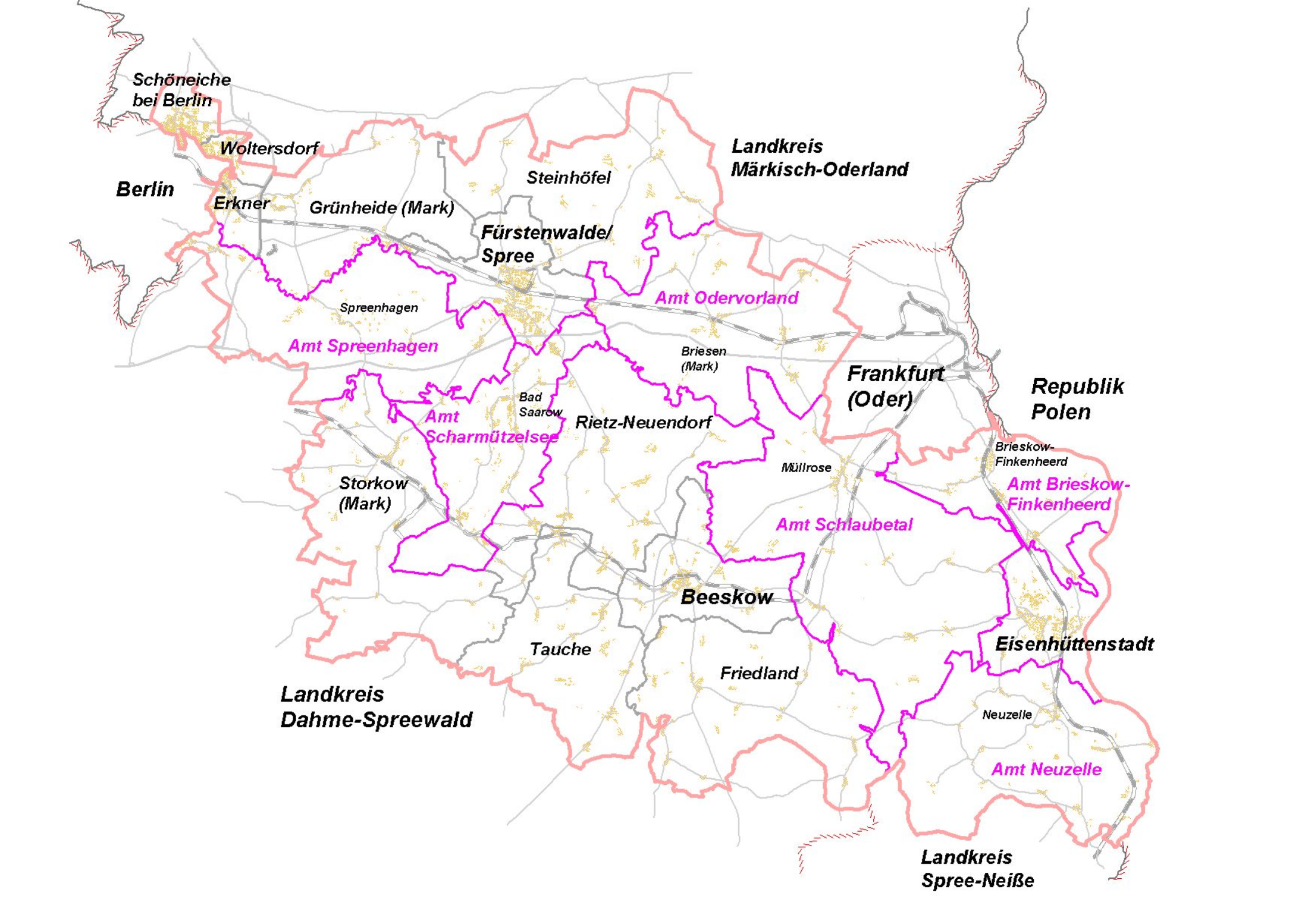 TUS 1VLÜA Oder-SpreeSchneeberger Weg 40	15848 BeeskowTel: 03366 351393 / 351392Annahme von Proben täglich 7.30-9.00Uhr und 11.00 – 13.00 Uhr, Fr 11.00 – 12.00 UhrUntersuchungszeiten Mo, Mi, Do ab 13.00Uhr ,Fr ab 12.00UhrTUS 2DVM BredowFrankfurter Str. 715236 Jacobsdorf OT SieversdorfTel: 033608/3203Untersuchungstage:Montag, Mittwoch und Freitag und nach AbspracheTUS 3Dr. Göritz-KamischStreichwitzer Weg 315898 Neuzelle OT SteinsdorfTel: 033657/179912Untersuchungstage:Dienstag und SamstagTUS 4Dr. GrüßelBaltzerstr. 115569 WoltersdorfTel: 03362/28585Untersuchungstage:Dienstag und Freitag